+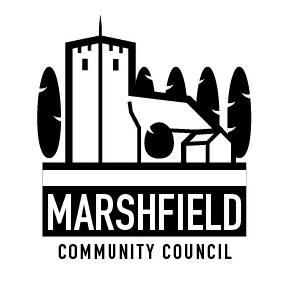                                 Serving the Communities of Castleton and Marshfield            Chairperson: Mr Mathew Taylor      Clerk: Mr G C Thomas  4 Kenilworth Road Newport South Wales NP19 8JQ                         Tel: 01633 664285	                        e-mail:marshfieldcommunitycouncil@gmail.comDear CouncillorThe next meeting of Marshfield Community Council will be held at the Village Hall, Wellfield Road, Marshfield on TUESDAY 13th February 2018 commencing at  7:30p.m.Yours sincerelyG C ThomasClerkAGENDANo.ItemTime (mins)1Apologies.    22Declaration of interests.13Police Matters.   104Time allowed for members of public to speak (In line with Standing Order on Public Participation in Meetings)   155To meet persons interested in becoming a Member of the Community Council and to consider co-option to fill current vacancies.   106To confirm the minutes of the Monthly Council meeting held on 9th January 2018.27Review of actions arising from Council Meeting held on 9th January 2018.   158Financial Matters:i) To receive a payments and receipts and bank reconciliation update.ii) To consider making a financial contribution towards the cost of clearing the hedging and erecting a fence between The Hollies and Pentwyn Terrace.iii) To decide on the procedure for the appointment of a contractor to install benches and litter bins around the Village Hall playing fields.iv) To agree on the maintenance of planters in Marshfield and Castleton.v) To consider the possible implications to the 2018/19 budget from the Independent Remuneration Panel for Wales report on allowances for community council Members.vi) To consider a request from Keep Us Rural for funding towards trail cameras to be used to combat fly-tipping.vi) Other financial matters.   309Planning Matters:i) To confirm and adopt the following observations already returned to Newport City Council:MCC 864 – Conex 18/0008PROPOSAL: SINGLE STOREY REAR EXTENSION TO ENLARGE KITCHEN SITE: West Ways, Newport Road, Cardiff, CF3 2WH APPLICATION TYPE: FullNo observationsii) Other planning matters.    510Correspondence.    511Communication:i) To agree items to be included in the monthly communication to residents in the Marshfield Mail and any posts required to the Community Council website.     512Any other business.   10The next monthly Council meeting will be held on Tuesday 13th March 2018The next monthly Council meeting will be held on Tuesday 13th March 2018The next monthly Council meeting will be held on Tuesday 13th March 2018